ОПРОСНЫЙ ЛИСТОПРОСНЫЙ ЛИСТОПРОСНЫЙ ЛИСТКОНТАКТНАЯ ИНФОРМАЦИЯЗаказчик:      Заказчик:      КОНТАКТНАЯ ИНФОРМАЦИЯКонтактное лицо:      Контактное лицо:      КОНТАКТНАЯ ИНФОРМАЦИЯГород:      Город:      КОНТАКТНАЯ ИНФОРМАЦИЯТел.:      Тел.:      КОНТАКТНАЯ ИНФОРМАЦИЯФакс.:      Факс.:      КОНТАКТНАЯ ИНФОРМАЦИЯE-mail:      E-mail:      ГИДРАВЛИЧЕСКАЯСТАНЦИЯТип привода электрический бензиновый двигатель дизельный двигательТип привода электрический бензиновый двигатель дизельный двигательГИДРАВЛИЧЕСКАЯСТАНЦИЯДоп.информация:      Доп.информация:      ГИДРАВЛИЧЕСКАЯСТАНЦИЯ(заполнить известное)Мощность:       кВтОбъем насоса:       см3Контур 1:Поток гидрав. жидкости:       л/минРабочее давление:       барУправление:Контур 2:Поток гидрав. жидкости:       л/минРабочее давление:       барУправление:Контур 3:Поток гидрав. жидкости:       л/минРабочее давление:       барУправление:Контур 4:Поток гидрав. жидкости:       л/минРабочее давление:       барУправление:Объема маслобака:       л(заполнить известное)Мощность:       кВтОбъем насоса:       см3Контур 1:Поток гидрав. жидкости:       л/минРабочее давление:       барУправление:Контур 2:Поток гидрав. жидкости:       л/минРабочее давление:       барУправление:Контур 3:Поток гидрав. жидкости:       л/минРабочее давление:       барУправление:Контур 4:Поток гидрав. жидкости:       л/минРабочее давление:       барУправление:Объема маслобака:       лГИДРАВЛИЧЕСКАЯСТАНЦИЯДоп.информация:      Доп.информация:      ГИДРАВЛИЧЕСКАЯСТАНЦИЯНеобходимость точной регулировки потока: да нетНеобходимость удержания: да нетНеобходимость точной регулировки потока: да нетНеобходимость удержания: да нетГАБАРИТНЫЕ РАЗМЕРЫМаксимальные габаритные размеры гидравлической станцииДлина       ммШирина       ммвысота      ммМаксимальные габаритные размеры гидравлической станцииДлина       ммШирина       ммвысота      ммГАБАРИТНЫЕ РАЗМЕРЫМаксимальные габаритные маслобакаДлина       ммШирина       ммвысота      ммМаксимальные габаритные маслобакаДлина       ммШирина       ммвысота      ммИСПОЛНЕНИЕ открытое на раме в защитном кожухе прочее открытое на раме в защитном кожухе прочееОПИСАНИЕ НЕОБХОДИМОЙ ФУНКЦИИ И ЗАПИТЫВАЕМЫХ УСТРОЙСТВ (ПОДРОБНОЕ)ПАРАМЕТРЫ ЗАПИТЫВАЕМОГО ЦИЛИНДРАТип двухстороннего действия одностороннего действия одностороннего действия с пружинным возвратомТип двухстороннего действия одностороннего действия одностороннего действия с пружинным возвратом(заполнить известное)Поршень Ø      ммШток Ø      ммХод штока      ммУсилие       тКол-во цилиндров      штВремя выдвижения штока на полный ход      сек(заполнить известное)Поршень Ø      ммШток Ø      ммХод штока      ммУсилие       тКол-во цилиндров      штВремя выдвижения штока на полный ход      секПАРАМЕТРЫ ЗАПИТЫВАЕМОГО ГИДРОМОТОРА(заполнить известное)Объем      см3Скорость вращения      об/минКрутящий момент      Нм(заполнить известное)Объем      см3Скорость вращения      об/минКрутящий момент      НмОПИСАНИЕ НЕОБХОДИМОЙ ФУНКЦИИ (ПОДРОБНОЕ)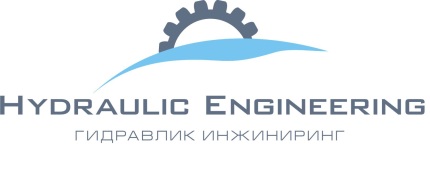 ООО «Гидравлик Инжиниринг»Тел/факс: +7(495)661-76-16www.h-eng.ru